Innhold (sjekk at alt er med når du åpner opp og pakker ned):Acer P1173 DLP Projektor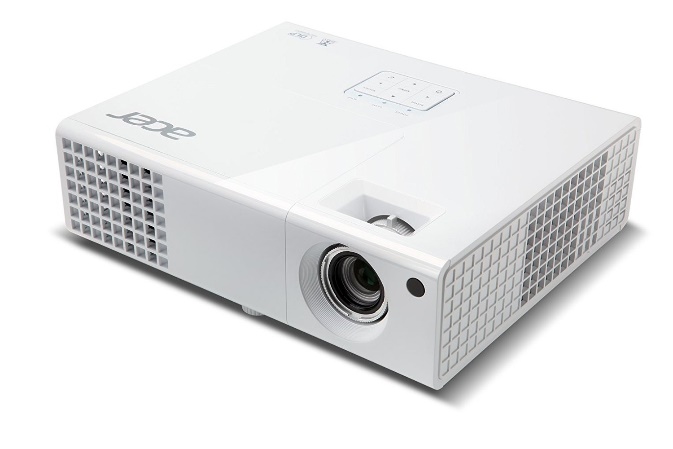 StrømledningVGA kabelHDMI kabel (husk at denne kun kan brukes en vei)FjernkontrollQuick Start GuideSecurity CardUser's Guide (CD-ROM)Bæreveske
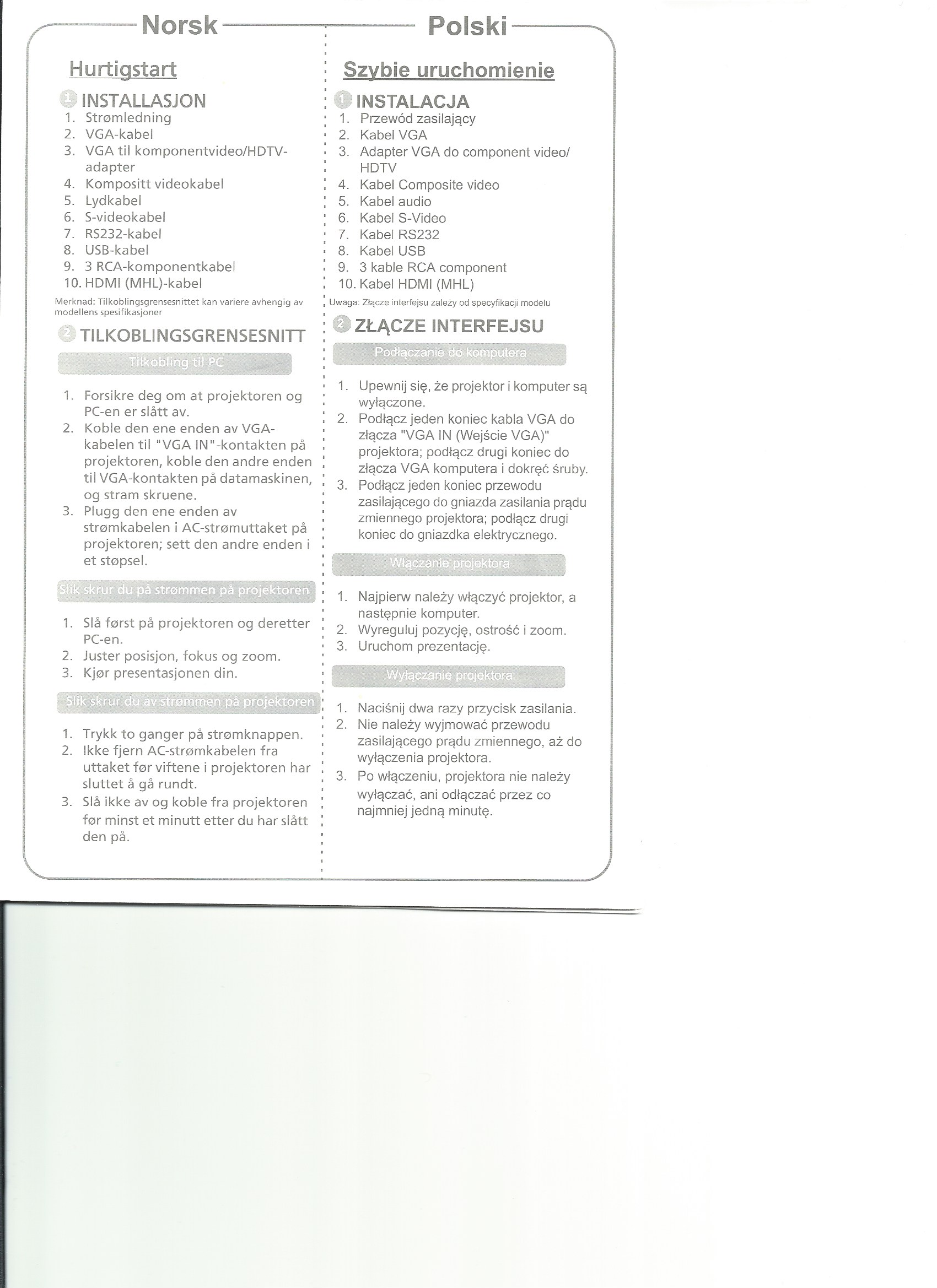 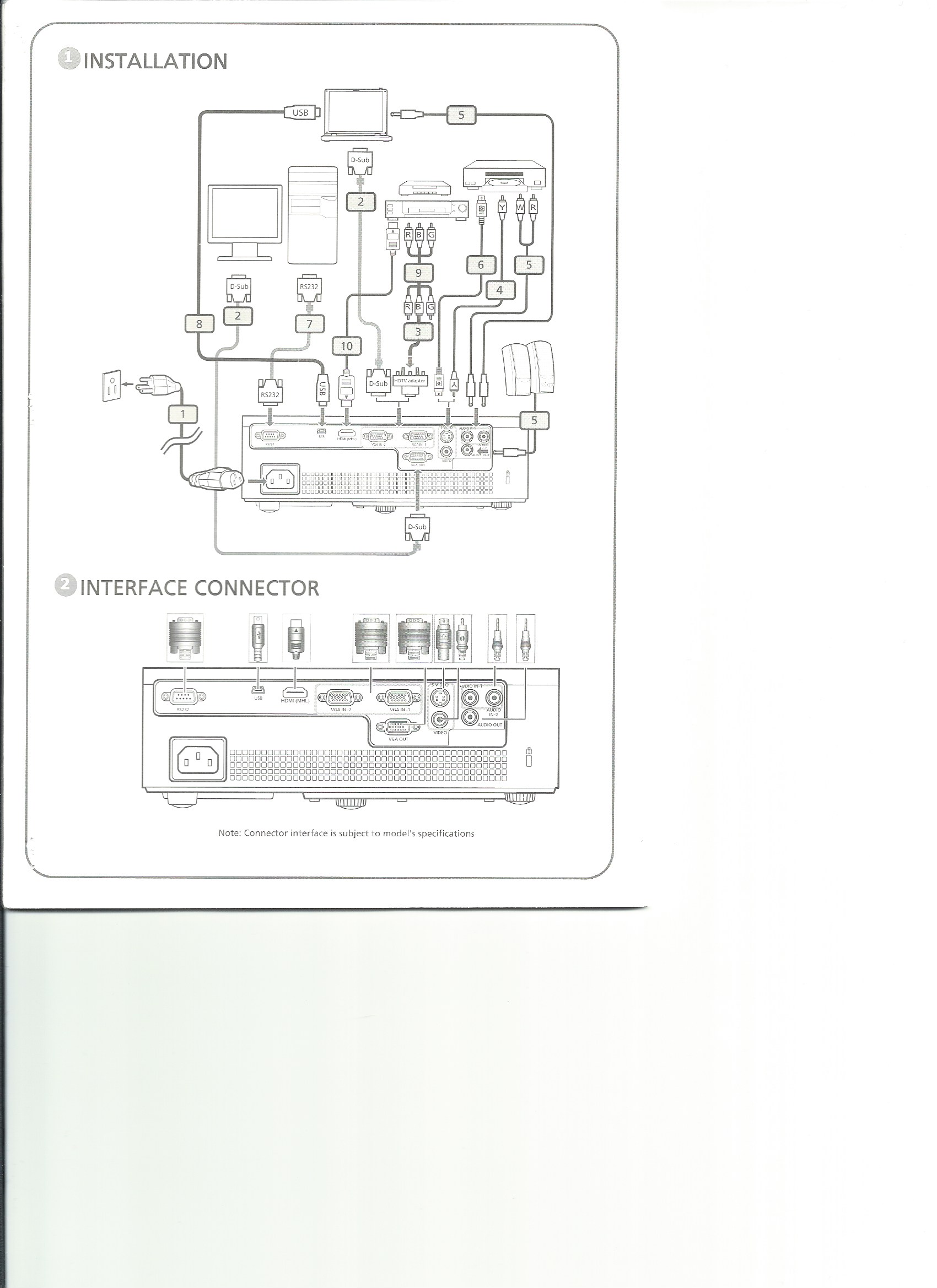 